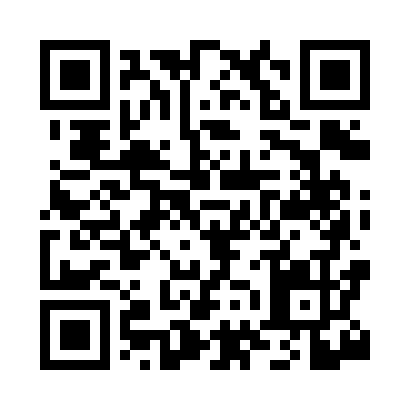 Prayer times for Sorumyae, EstoniaMon 1 Apr 2024 - Tue 30 Apr 2024High Latitude Method: Angle Based RulePrayer Calculation Method: Muslim World LeagueAsar Calculation Method: HanafiPrayer times provided by https://www.salahtimes.comDateDayFajrSunriseDhuhrAsrMaghribIsha1Mon4:036:361:145:377:5410:172Tue3:586:331:145:397:5610:213Wed3:546:301:145:407:5910:244Thu3:496:271:135:428:0110:285Fri3:456:241:135:448:0310:326Sat3:406:211:135:468:0610:367Sun3:356:181:135:478:0810:408Mon3:306:161:125:498:1010:449Tue3:256:131:125:508:1310:4810Wed3:206:101:125:528:1510:5211Thu3:156:071:125:548:1710:5712Fri3:096:041:115:558:2011:0113Sat3:076:011:115:578:2211:0614Sun3:065:581:115:598:2511:0715Mon3:055:551:116:008:2711:0816Tue3:045:531:106:028:2911:0917Wed3:025:501:106:038:3211:1018Thu3:015:471:106:058:3411:1119Fri3:005:441:106:068:3611:1220Sat2:595:411:096:088:3911:1221Sun2:575:391:096:098:4111:1322Mon2:565:361:096:118:4411:1423Tue2:555:331:096:128:4611:1524Wed2:545:301:096:148:4811:1625Thu2:535:281:086:158:5111:1726Fri2:515:251:086:178:5311:1827Sat2:505:221:086:188:5511:1928Sun2:495:201:086:208:5811:2029Mon2:485:171:086:219:0011:2130Tue2:475:141:086:239:0311:22